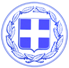                       Κως, 01 Αυγούστου 2016ΔΕΛΤΙΟ ΤΥΠΟΥΤην εβδομάδα, από Δευτέρα, 01-08-2016 ως Παρασκευή, 05-08-2016 προγραμματίζεται να εκτελεστούν οι παρακάτω εργασίες ανά Δημοτική Κοινότητα:Δημοτική Κοινότητα Κω Συντήρηση – επισκευή πεζοδρομίων στην πόλη.Κλάδευση και μεταφορά προϊόντων κλάδευσης.Μεταφορές τόφου στον ΧΥΤΑ Μεταφορές για τον ΔΟΠΑΒΣΔημοτική  Κοινότητα  Πυλίου Αποψιλώσεις  στην περιοχή  Μαρμαρίου Καθαρισμός φρεατίωνΕλαιοχρωματισμοί στο Δημοτικό Σχολείο (συνεχιζόμενο)Συντήρηση αγωνιστικού χώρου γηπέδου ποδοσφαίρουΠότισμα δενδροστοιχιών με βυτίο   Δημοτική  Κοινότητα  Ασφενδιού  Αποψιλώσεις στο Ζηπάρι (παραλιακή οδός προς Κω, οδοί προς Αγ. Αναργύρους και Αγ. Ιωάννη)Πλακόστρωση πεζοδρομίου στο Ζηπάρι (στο ύψος καταστήματος Σ. Χόνδρου)Αγροτική οδοποιία στην περιοχή «Μινιέρα»  Δημοτική Κοινότητα ΑντιμάχειαςΜεταφορά και εγκατάσταση αναπηρικού αμαξιδίου θαλάσσηςΕργασίες καθαρισμού στο παλιό Δημοτικό Σχολείο Μαστιχαρίου Προετοιμασία εκδήλωσης «Γιορτή Καλοκαιριού» Μεταφορά προϊόντων κλάδευσης  και ογκωδών αντικειμένων.Χρωματισμοί στον Παιδικό Σταθμό ΑντιμάχειαςΔημοτική Κοινότητα Καρδάμαινας Αποψίλωση και καθαρισμός περιμετρικά του νέου γηπέδου ποδοσφαίρου Αποκομιδή ογκωδών αντικειμένωνΑσφαλτόστρωση και σποραδική επούλωση λάκκων Δημοτική Κοινότητα ΚεφάλουΑνάπλαση εισόδου Κεφάλου - κλαμπ Μεντιτερανέ (κατασκευή κρασπέδων)Αγροτική οδοποιία («Φυτώριο» – «Ελληνικά») Αποκαταστάσεις ζημιών ΔΕΥΑΚ («Λιμιώνας»)Χρωματισμοί ξύλινων γεφυρών («Συρτάκι» - «Κοκκαλάκη»)Καθαριότητα  στην παραλιακή ζώνη ΕΡΓΑΣΙΕΣ ΥΠΗΡΕΣΙΑΣ ΠΡΑΣΙΝΟΥ ΨΗΛΩΜΑ ΚΑΙ ΚΑΘΑΡΙΣΜΑ ΔΕΝΔΡΩΝ ΕΠΙ ΚΑΝΑΡΗ ΨΗΛΩΜΑ ΚΑΙ ΚΑΘΑΡΙΣΜΑ ΔΕΝΔΡΩΝ ΕΠΙ ΨΑΡΡΩΝ & ΣΠΕΤΣΩΝ  ΨΗΛΩΜΑ ΚΑΙ ΚΑΘΑΡΙΣΜΑ ΔΕΝΔΡΩΝ ΕΠΙ ΠΑΠΑΝΑΣΤΑΣΙΟΥ  ΨΗΛΩΜΑ ΚΑΙ ΚΑΘΑΡΙΣΜΑ ΔΕΝΔΡΩΝ ΕΠΙ ΒΕΡΡΟΙΟΠΟΥΛΟΥ  ΨΗΛΩΜΑ ΚΑΙ ΚΑΘΑΡΙΣΜΑ ΔΕΝΔΡΩΝ ΕΠΙ ΒΕΡΡΟΙΟΠΟΥΛΟΥ ΚΑΙ ΣΠΕΤΣΩΝΨΗΛΩΜΑ ΚΑΙ ΚΑΘΑΡΙΣΜΑ ΔΕΝΤΡΩΝ ΕΠΙ ΗΡΟΔΟΤΟΥ ΨΗΛΩΜΑ ΚΑΙ ΚΑΘΑΡΙΣΜΑ ΔΕΝΔΡΩΝ ΕΠΙ ΜΗΤΡΟΠΟΛΙΤΗ ΑΓΑΘΑΓΓΕΛΟΥ ΚΑΙ ΜΗΤΡΟΠΟΛΙΤΗ ΖΑΧΑΡΙΑ ΚΑΘΑΡΙΣΜΟΣ ΤΡΙΓΩΝΟΥ ΕΠΙ ΝΑΥΑΡΙΝΟΥ ΚΑΙ ΕΘΝ.ΑΝΤΙΣΤΑΣΗΣΚΑΘΑΡΙΣΜΟΣ-ΑΠΟΨΙΛΩΣΗ ΧΟΡΤΩΝ & ΚΛΑΔΕΜΑ ΣΤΟΝ ΕΣΩΤ. Κ.Χ. ΠΙΣΩ ΑΠΟ ΞΕΝ. ΕΛΛΗ (ΑΒΕΡΩΦ) ΚΑΘΑΡΙΣΜΟΣ ΚΑΙ ΑΠΟΨΙΛΩΣΗ ΣΤΟ ΠΑΡΚΙΝΓΚ ΑΜΠΑΒΡΗ  ΑΠΟΨΙΛΩΣΗ ΧΟΡΤΩΝ & ΚΑΘΑΡΙΣΜΟΣ ΔΡΟΜΙΣΚΟΥ ΑΠΟ ΑΜΠΑΒΡΗ ΕΩΣ ΠΑΛΙΟ ΝΕΚΡΟΤΑΦΕΙΟ ΚΑΙ ΠΡΟΣ ΛΑΓΚΑΔΑ ΚΑΘΑΡΙΣΜΟΣ ΚΑΙ ΔΙΑΜΟΡΦΩΣΗ ΜΕ ΨΑΛΙΔΟΚΟΠΤΗ ΓΡΗΓΟΡΙΟΥ Ε΄ ΑΠΟ ΓΛΑΤΖΑΚΗ ΕΩΣ ΤΑΧΙΨΗΛΩΜΑ ΔΕΝΔΡΩΝ ΑΠΟ ΠΛΑΤΑΝΙ ΕΩΣ ΑΣΚΛΗΠΕΙΟ  ΚΑΘΑΡΙΣΜΟΣ ΑΡΜΥΡΙΚΙΩΝ ΜΠΡΟΣΤΑ ΑΠΟ ΔΗΡΑΣ ΔΙΑΜΟΡΦΩΣΗ ΚΑΙ ΦΥΤΕΥΣΗ ΣΤΗΝ ΠΑΛΙΑ ΦΙΛΑΡΜΟΝΙΚΗ ΦΥΤΕΥΣΗ ΠΑΡΤΕΡΙΩΝ ΒΑΣ. ΓΕΩΡΓΙΟΥ (ΕΜΠΡΟΣΘΕΝ ΑΡΒΑΝΙΤΑΚΗ)ΚΑΘΑΡΙΣΜΟΣ ΧΩΡΟΥ ΠΛΑΤΑΝΟΥ ΙΠΠΟΚΡΑΤΗΑΠΟΨΙΛΩΣΗ ΧΟΡΤΩΝ & ΚΑΘΑΡΙΣΜΟΣ ΛΑΜΠΗ (ΔΡΟΜΟΣ ΠΥΡΟΣΒΕΣΤΙΚΗΣ), ΨΑΛΙΔΙ, ΑΓ. ΝΕΚΤΑΡΙΟΣΠΟΤΙΣΜΑ ΚΑΙ ΣΥΝΤΗΡΗΣΗ ΑΠΟ ΔΗΜΑΡΧΕΙΟ ΕΩΣ ΜΗΤΡΟΠΟΛΗ Γραφείο Τύπου Δήμου Κω